@ RAJA TIIALA ON TEE PEAL JA TOKKIDEGA ON MÄRGITUD TIIALA LÕPPPAR 3 PIKKUS 74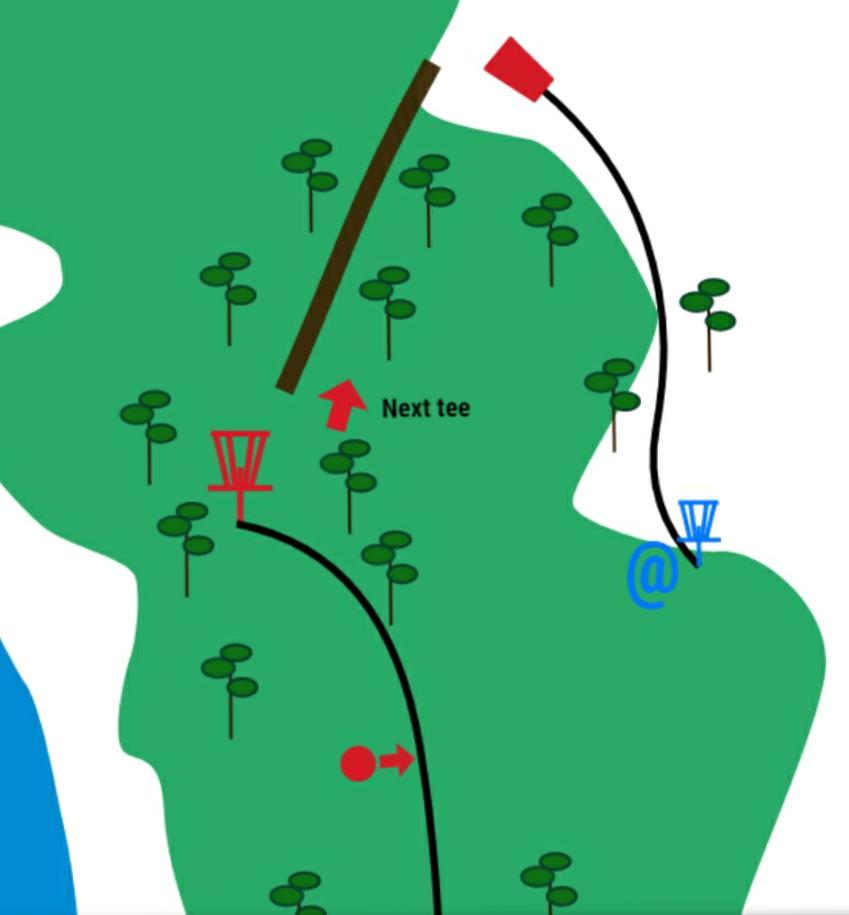 